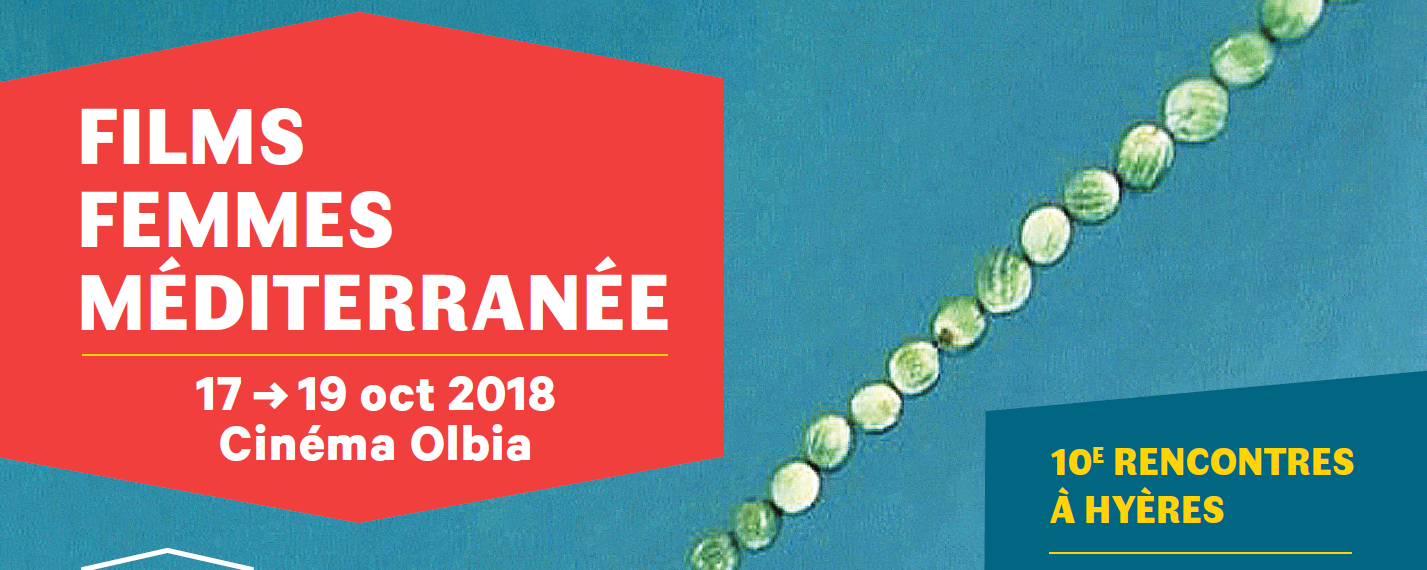 RETENEZ DÈS QUE POSSIBLE VOTRE PASSLa disparition de la Maison Massillon et la diminution du mécénat l’année dernière nous ont obligés à supprimer 
l’apéritif dînatoire.Cette année le nouveau centre traiteur des établissements Leclerc nous permet de proposer à nouveau l’apéritif dînatoire entre les deux films, mais il vous sera demandé une participation de 3 € par apéritif dînatoire.PASS 1 JOUR (2 films + apéritif dînatoire) = 13€PASS 3 JOURS = 39€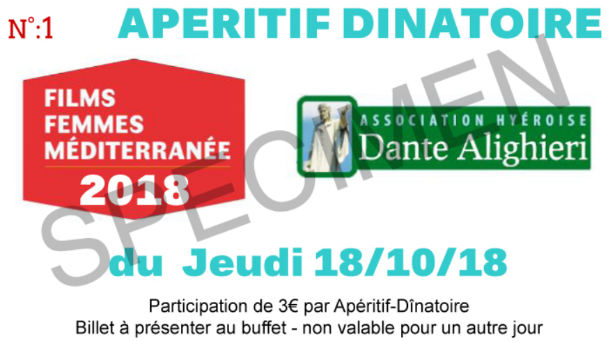 Pour faciliter la commande il serait souhaitable de passer au cinéma Olbia pour retenir les places 5 jours à l’avance soit au plus tard le 12 octobre 2018. Après ce sera selon les disponibilités du traiteur. RETENEZ DÈS QUE POSSIBLE VOTRE PASSLa disparition de la Maison Massillon et la diminution du mécénat l’année dernière nous ont obligés à supprimer 
l’apéritif dînatoire.Cette année le nouveau centre traiteur des établissements Leclerc nous permet de proposer à nouveau l’apéritif dînatoire entre les deux films, mais il vous sera demandé une participation de 3 € par apéritif dînatoire.PASS 1 JOUR (2 films + apéritif dînatoire) = 13€PASS 3 JOURS = 39€Pour faciliter la commande il serait souhaitable de passer au cinéma Olbia pour retenir les places 5 jours à l’avance soit au plus tard le 12 octobre 2018. Après ce sera selon les disponibilités du traiteur. RETENEZ DÈS QUE POSSIBLE VOTRE PASSLa disparition de la Maison Massillon et la diminution du mécénat l’année dernière nous ont obligés à supprimer 
l’apéritif dînatoire.Cette année le nouveau centre traiteur des établissements Leclerc nous permet de proposer à nouveau l’apéritif dînatoire entre les deux films, mais il vous sera demandé une participation de 3 € par apéritif dînatoire.PASS 1 JOUR (2 films + apéritif dînatoire) = 13€PASS 3 JOURS = 39€Pour faciliter la commande il serait souhaitable de passer au cinéma Olbia pour retenir les places 5 jours à l’avance soit au plus tard le 12 octobre 2018. Après ce sera selon les disponibilités du traiteur. RETENEZ DÈS QUE POSSIBLE VOTRE PASSLa disparition de la Maison Massillon et la diminution du mécénat l’année dernière nous ont obligés à supprimer 
l’apéritif dînatoire.Cette année le nouveau centre traiteur des établissements Leclerc nous permet de proposer à nouveau l’apéritif dînatoire entre les deux films, mais il vous sera demandé une participation de 3 € par apéritif dînatoire.PASS 1 JOUR (2 films + apéritif dînatoire) = 13€PASS 3 JOURS = 39€Pour faciliter la commande il serait souhaitable de passer au cinéma Olbia pour retenir les places 5 jours à l’avance soit au plus tard le 12 octobre 2018. Après ce sera selon les disponibilités du traiteur. 